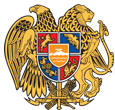 ՀԱՅԱՍՏԱՆԻ ՀԱՆՐԱՊԵՏՈՒԹՅՈՒՆ 
ՏԱՎՈՒՇԻ ՄԱՐԶ
ԴԻԼԻՋԱՆ ՀԱՄԱՅՆՔ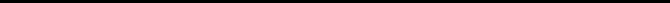 22 փետրվար 2021թ.ԱՐՁԱՆԱԳՐՈՒԹՅՈՒՆ N 3
ԱՎԱԳԱՆՈՒ ԱՐՏԱՀԵՐԹ ՆԻՍՏԻՀամայնքի ավագանու նիստին ներկա էին ավագանու 9 անդամներ:Բացակա էին` Ռազմիկ Բալինյանը, Սահակ Մկրտումյանը, Վարդան Մնացականյանը, Վարդան Մուկուչյանը, Դավիթ Սարգսյանը, Գեվորգ ՍողոմոնյանըՀամայնքի ղեկավարի հրավերով ավագանու նիստին մասնակցում էին`
Լեվոն Ավագյան, Ալբերտ ՍիմոնյանՆիստը վարում էր  ՀՀ Դիլիջան համայնքի ղեկավար` Արմեն ՍանթրոսյանըՆիստը արձանագրում էր ` Սոնա ԵգանյանըԼսեցին
ՀԱՄԱՅՆՔԻ ԱՎԱԳԱՆՈՒ ՆԻՍՏԻ ՕՐԱԿԱՐԳԸ ՀԱՍՏԱՏԵԼՈՒ ՄԱՍԻՆ /Զեկ. ԱՐԱ ՄԱՐՏԻՐՈՍՅԱՆ/Ղեկավարվելով «Տեղական ինքնակառավարման մասին»  օրենքի 14-րդ հոդվածի  6-րդ մասի պահանջներով` համայնքի ավագանին  որոշում է.           Հաստատել համայնքի ավագանու նիստի հետևյալ օրակարգը.1.     <<Հայաստանի բնության հատուկ պահպանվող տարածքներին հարակից էկոհամակարգերի և համայնքների հարմարվողականության կարողությունների ամրապնդում>> ծրագրի շրջանակներում Դիլիջան համայնքում նախատեսվող դրամաշնորհային նախագծերի շահառուների ցուցակները հաստատելու մասին:
Զեկ. Ա.ՍանթրոսյանՈրոշումն ընդունված է. /կցվում է որոշում N 32-Ա/Լսեցին
<<;ՀԱՅԱՍՏԱՆԻ ԲՆՈՒԹՅԱՆ ՀԱՏՈՒԿ ՊԱՀՊԱՆՎՈՂ ՏԱՐԱԾՔՆԵՐԻՆ ՀԱՐԱԿԻՑ ԷԿՈՀԱՄԱԿԱՐԳԵՐԻ ԵՎ ՀԱՄԱՅՆՔՆԵՐԻ ՀԱՐՄԱՐՎՈՂԱԿԱՆՈՒԹՅԱՆ ԿԱՐՈՂՈՒԹՅՈՒՆՆԵՐԻ ԱՄՐԱՊՆԴՈՒՄ>> ԾՐԱԳՐԻ ՇՐՋԱՆԱԿՆԵՐՈՒՄ ԴԻԼԻՋԱՆ ՀԱՄԱՅՆՔՈՒՄ ՆԱԽԱՏԵՍՎՈՂ ԴՐԱՄԱՇՆՈՐՀԱՅԻՆ ՆԱԽԱԳԾԵՐԻ ՇԱՀԱՌՈՒՆԵՐԻ ՑՈՒՑԱԿՆԵՐԸ ՀԱՍՏԱՏԵԼՈՒ ՄԱՍԻՆ /Զեկ. ԱՐՄԵՆ ՍԱՆԹՐՈՍՅԱՆ/Ղեկավարվելով «Տեղական ինքնակառավարման մասին» օրենքի 18-րդ հոդվածի 1-ին մասի   42-րդ կետի պահանջներով, համայնքի ավագանին որոշում է.Հաստատել <<Հայաստանի բնության հատուկ պահպանվող տարածքներին հարակից էկոհամակարգերի և համայնքների հարմարվողականության կարողությունների ամրապնդում>> ծրագրի շրջանակներում Դիլիջան համայնքին  հատկացվող դրամաշնորհային նախագծերի շահառուների  ցուցակները՝ ըստ բնակավայրերի /կցվում են/:Որոշումն ընդունված է. /կցվում է որոշում N 33-Ա/
ՀՀ Դիլիջան համայնքի ղեկավար

ԱՐՄԵՆ ՍԱՆԹՐՈՍՅԱՆ________________Նիստն արձանագրեց`  Սոնա Եգանյանը _________________________________Կողմ-9Դեմ-0Ձեռնպահ-0Կողմ-9Դեմ-0Ձեռնպահ-0 Ավագանու անդամներՍՈՒՐԵՆ ԳՐԻԳՈՐՅԱՆԳԱՌՆԻԿ ԴԱՎԹՅԱՆՍԱՄՎԵԼ ԴԱՎԹՅԱՆԱՐԳԱՄ ԹԱՄՐԱԶՅԱՆԱՐԹՈՒՐ ԹԱՄՐԱԶՅԱՆՎԱՐԴԱՆ ՀԱԽՎԵՐԴՅԱՆՍՈՒՐԵՆ ՄԵԼԻՔՅԱՆՎԱՐԴԱՆ ՄՆԱՑԱԿԱՆՅԱՆՏԻԳՐԱՆ ՍՏԵՓԱՆՅԱՆ